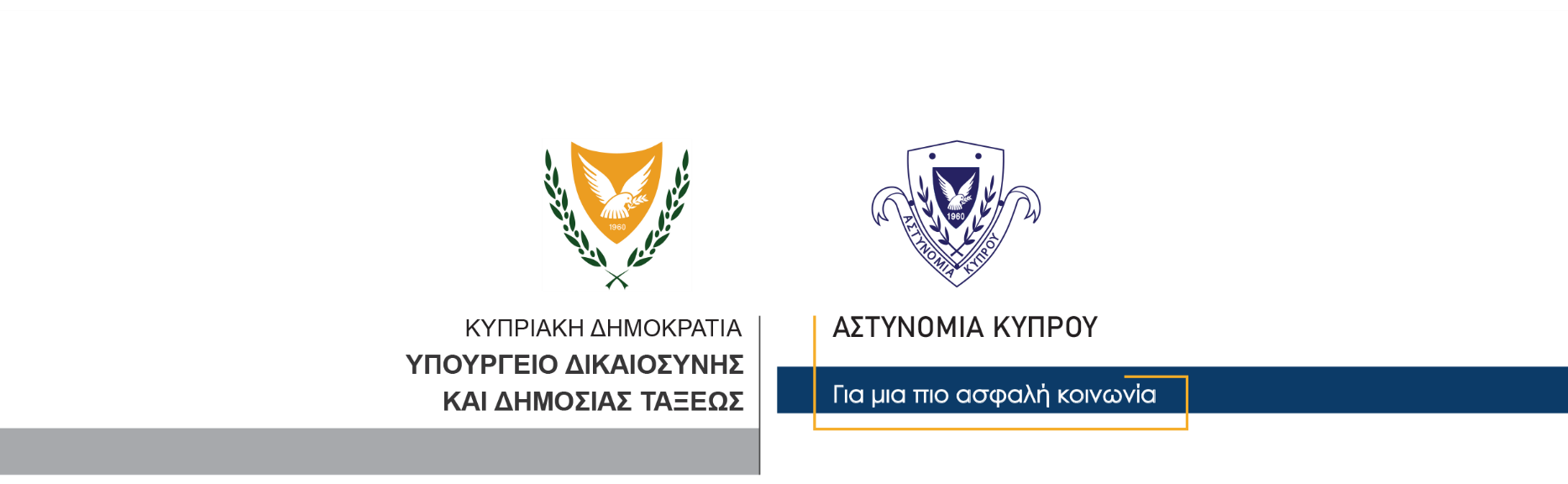 18 Απριλίου, 2021                                                    Αστυνομική Ανακοίνωση 1 –  Εβδομάδα τροχονομικών ελέγχων και δράσεων αφιερωμένη στην τήρηση του ορίου ταχύτητας στο οδικό δίκτυο	Εβδομάδα τροχονομικών ελέγχων και δράσεων ενημέρωσης, αφιερωμένη στην τήρηση του ορίου ταχύτητας στο οδικό δίκτυο, πραγματοποιεί η Αστυνομία από αύριο Δευτέρα,  19 Απριλίου, μέχρι και την Κυριακή, 25 Απριλίου, με στόχο την πρόληψη των σοβαρών και θανατηφόρων τραυματισμών σε τροχαίες συγκρούσεις και γενικότερα την εμπέδωση οδικής συνείδησης.Η εβδομάδα δράσεων για την τήρηση του ορίου ταχύτητας στο οδικό δίκτυο θα διεξάγεται σε Πανευρωπαϊκό επίπεδο, από το Ευρωπαϊκό Δίκτυο Τροχαίας ROADPOL και τους Αστυνομικούς Οργανισμούς που είναι μέλη του. Επίκεντρο της εβδομάδας θα αποτελέσει ο Μαραθώνιος Ταχύτητας – Speed Marathon, καθόλη τη διάρκεια του 24ωρου, την Τετάρτη, 21 Απριλίου, με συντονισμένες επιχειρήσεις τροχονομικών ελέγχων για την τήρηση του ορίου ταχύτητας.Η παράβαση του ορίου ταχύτητας είναι ένας από τους κύριους παράγοντες πρόκλησης σοβαρών και θανατηφόρων τροχαίων συγκρούσεων. Συγκαταλέγεται στις πρώτες αιτίες πρόκλησης θανάτων και σοβαρών τραυματισμών σε τροχαία δυστυχήματα. Το γεγονός αναδεικνύει η ανάλυση των στατιστικών στοιχείων που προκύπτουν από την εξέταση των τροχαίων συγκρούσεων και την ανάλυση των αιτιών πρόκλησής τους.Η Αστυνομία Κύπρου δίνει ιδιαίτερη έμφαση στην αντιμετώπιση του φαινομένου και μέσω των καθημερινών τροχονομικών ελέγχων, αλλά και με τη διαρκή ενημέρωση του κοινού, επικεντρώνει τις προσπάθειες για αντιμετώπιση του προβλήματος, με στόχο την αποτροπή των σοβαρών και θανατηφόρων τροχαίων συγκρούσεων, την εμπέδωση οδικής συνείδησης και την αύξηση του αισθήματος ασφάλειας στο οδικό δίκτυο.Κλάδος ΕπικοινωνίαςΥποδιεύθυνση Επικοινωνίας Δημοσίων Σχέσεων & Κοινωνικής Ευθύνης